DODATEK Č. 1 KE SMLOUVĚ O NÁJMU OPTICKÉ INFRASTRUKTURYSmluvní strany:Vodafone Czech Republic a.s. se sídlem: náměstí Junkových 2, 155 00 Praha 5 IČO: 25788001, DIČ: CZ25788001společnost zapsaná v obchodním rejstříku vedeném Mětským soudem v Praze, oddíl B, vložka 6064zastoupená: Pavlem Stejskalem,  na základě pověření (dále jen „Pronajímatel“)číslo Smlouvy Pronajímatele: 1-273639817913_0 aOperátor ICT, a.s.se sídlem: Dělnická 213/12, 170 00 Praha 7IČO: 027 95 281, DIČ: CZ 027 95 281společnost zapsaná v obchodním rejstříku vedeném Městským soudem v Praze, oddíl B, vložka 19676zastoupený: Michalem Fišerem, MBA, předsedou představenstva a JUDr. Matejem Šandorem, Ph.D.místopředsedou představenstva (dále jen „Nájemce“)číslo Smlouvy Nájemce: 2020_182 dnešního dne uzavřely v souladu s ustanovením § 1746 odst. 2 a násl. zákona č. 89/2012 Sb., občanský zákoník, ve znění pozdějších předpisů (dále jen „občanský zákoník“) tento Dodatek č. 1 ke smlouvě o nájmu optické infrastruktury  (dále jen „Dodatek“)ÚVODNÍ USTANOVENÍSmluvní strany spolu uzavřely dne 16. 11. 2020 smlouvu o nájmu optické infrastruktury (dále jen „Smlouva“).Smluvní strany tímto v souladu s odst. 3.3 Smlouvy doplňují přílohu č. 2 Smlouvy o zákresy tras, po kterých vedou optická vlákna z bodů DC04 KCP a MPP Korunní – Centrála do DC05. Příloha č. 2 Smlouvy se tímto v plném znění nahrazuje přílohou č. 1 tohoto Dodatku.Ostatní ustanovení Smlouvy zůstávají tímto Dodatkem nedotčena.ZÁVĚREČNÁ USTANOVENÍTento Dodatek nabývá platnosti dnem připojení platného uznávaného elektronického podpisu dle zákona č. 297/2016 Sb., o službách vytvářejících důvěru pro elektronické transakce, ve znění pozdějších předpisů, do tohoto Dodatku oběma smluvními stranami.Tento Dodatek se nabytím jeho účinnosti stává nedílnou součástí Smlouvy. Smluvní strany se výslovně dohodly, že tento Dodatek nabude účinnosti dnem jeho uveřejnění v registru smluv. Smluvní strany výslovně sjednávají, že uveřejnění tohoto Dodatku v registru smluv dle zákona č. 340/2015 Sb., o zvláštních podmínkách účinnosti některých smluv, uveřejňování těchto smluv a o registru smluv (zákon o registru smluv), ve znění pozdějších předpisů, zajistí Objednatel.Nedílnou součástí tohoto Dodatku je příloha č. 1 – Nové znění přílohy č. 2 Smlouvy.Na důkaz svého souhlasu s obsahem této Dohody k ní smluvní strany připojily své uznávané elektronické podpisy dle zákona č. 297/2016 Sb., o službách vytvářejících důvěru pro elektronické transakce, ve znění pozdějších předpisů.Příloha č. 1 - Nové znění přílohy č. 2 SmlouvyPříloha č. 2Nákres tras pronajímaných optických vlákenOptické vlákno na trase DC04 KCP - DC05 (int. č. 9189 a 9190)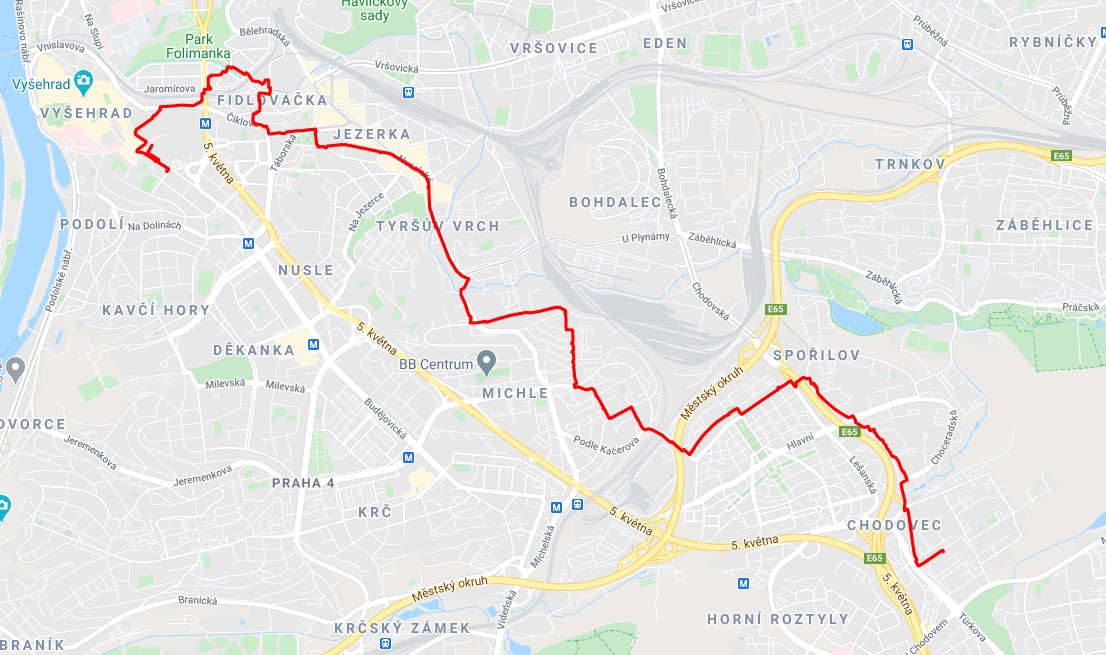 Optické vlákno na trase UMČ Praha 3 - DC05 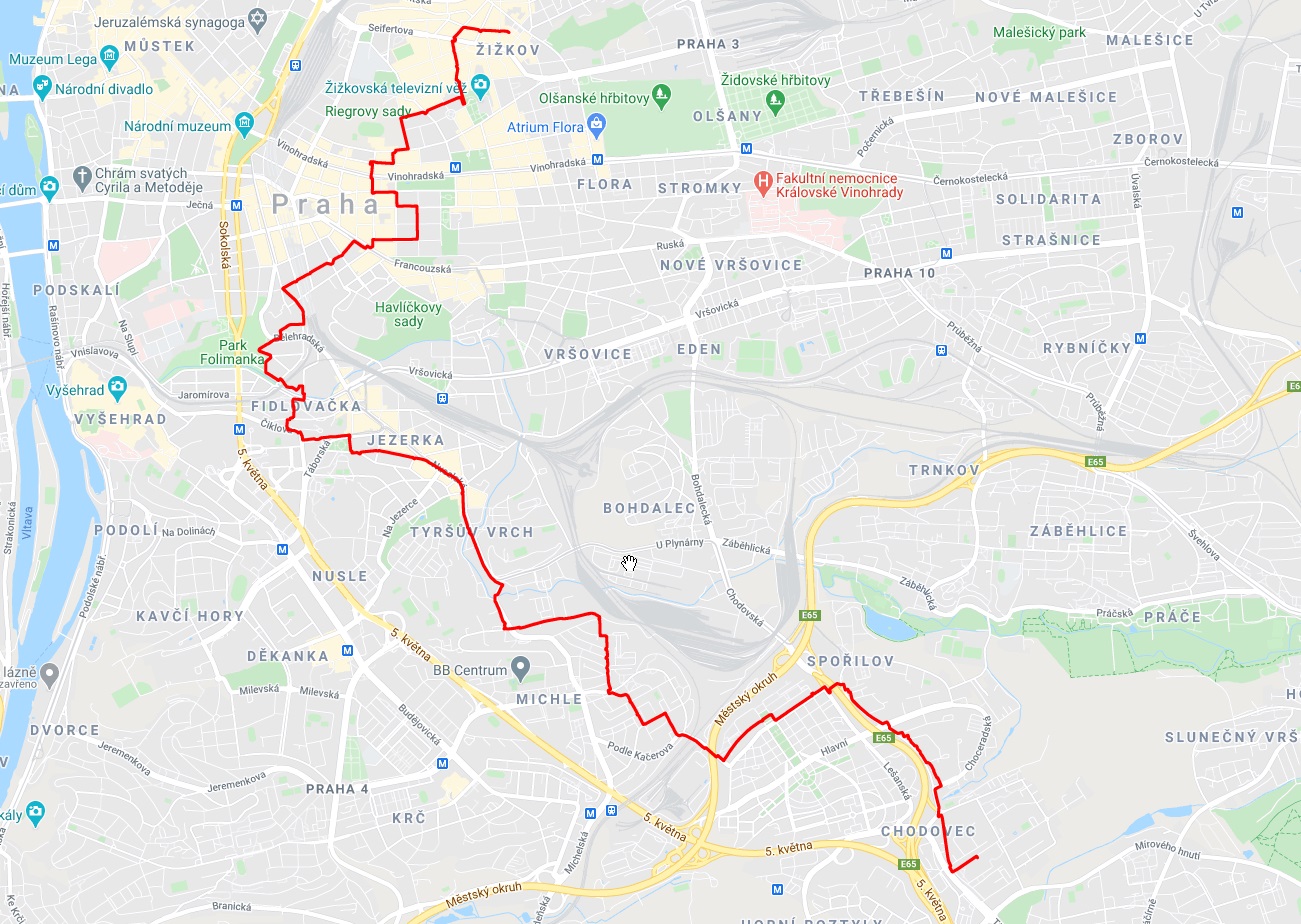 Optické vlákno na trase UMČ Praha 4 - DC05 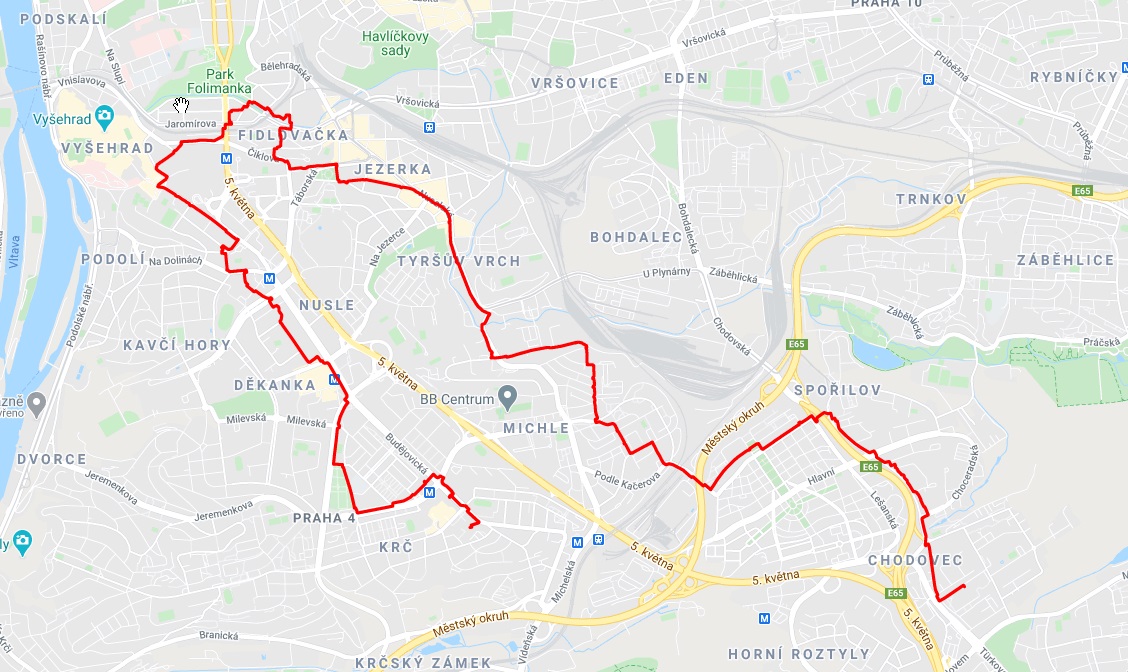 Optické vlákno na trase UMČ Praha 5 - DC05 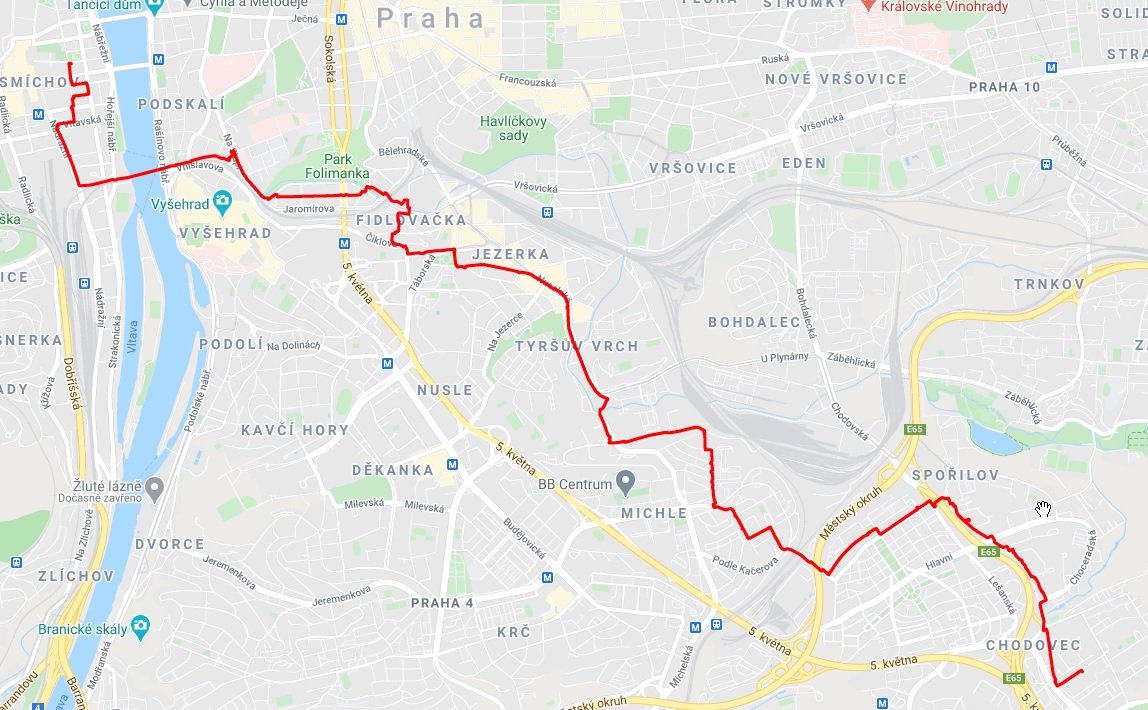 Optické vlákno na trase UMČ Praha 7 - DC05 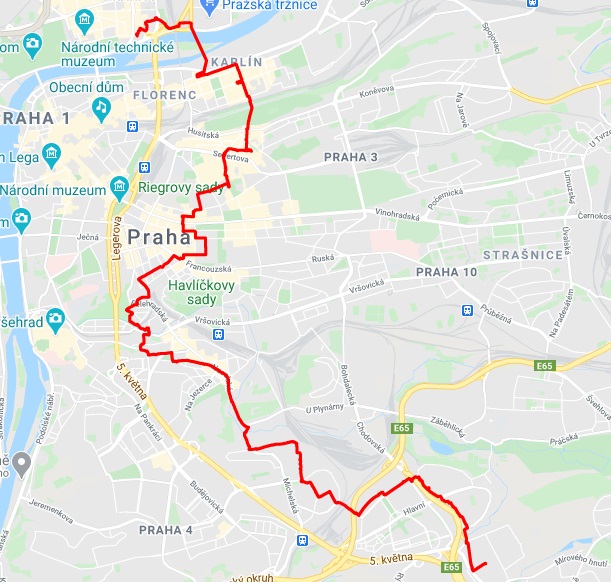 Optické vlákno na trase UMČ Praha 13 - DC05 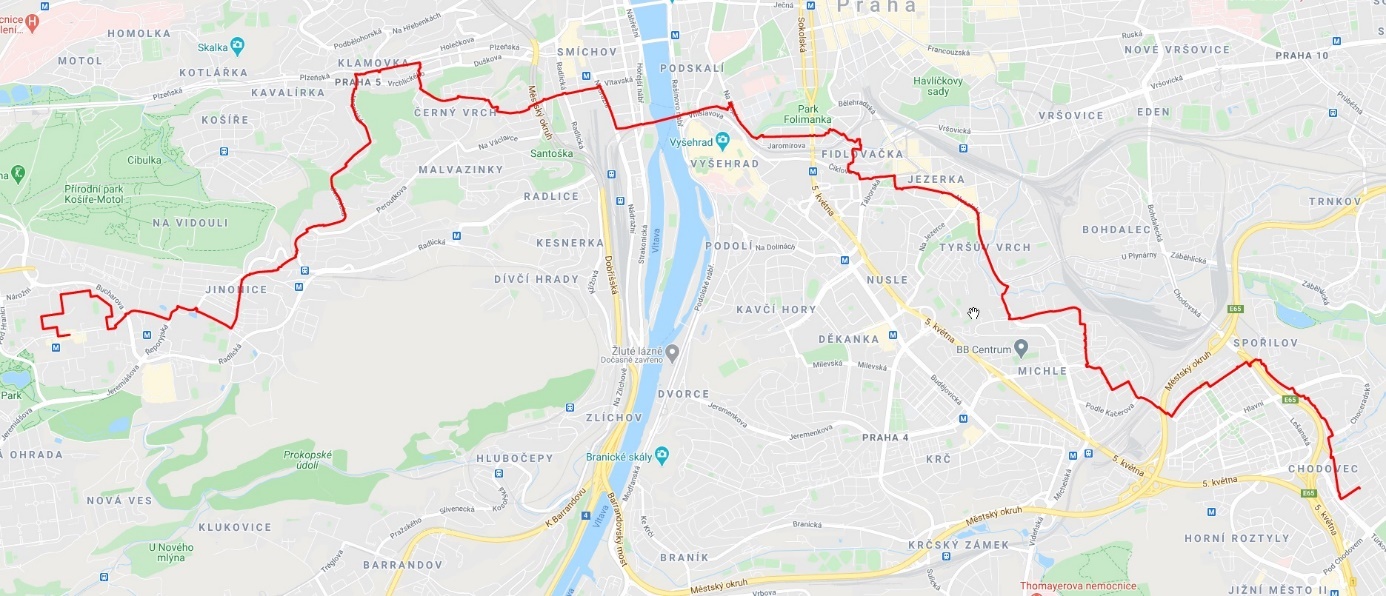 Optické vlákno na trase UMČ Praha 22 - DC05 Optické vlákno na trase MPP Korunní – Centrála - DC05  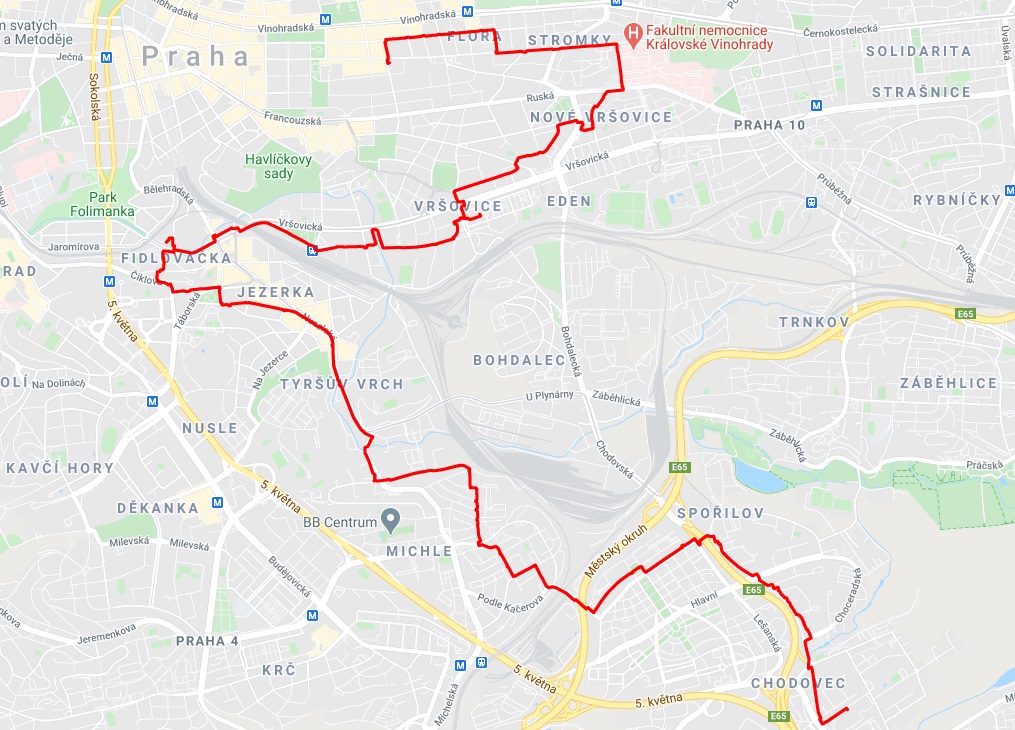 Za PronajímateleV Praze dne Za NájemceV Praze dne 